Mikołaj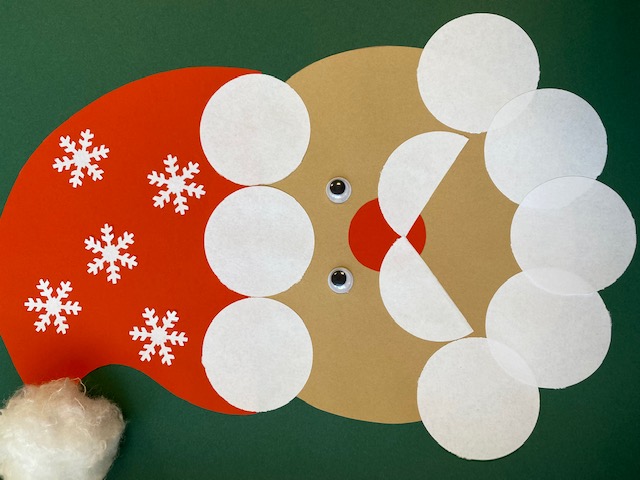 Katarzyna JackowskaKarolina SądzyńskaMateriały potrzebne do wykonania: Kartki z bloku papierów kolorowych     (czerwona, ciemnozielona, beżowa i biała), Wata i plastikowe oczka  Klej i nożyczki  OłówekKrok 1…Z beżowej kartki wycinamy koło (będzie to buzia Mikołaja).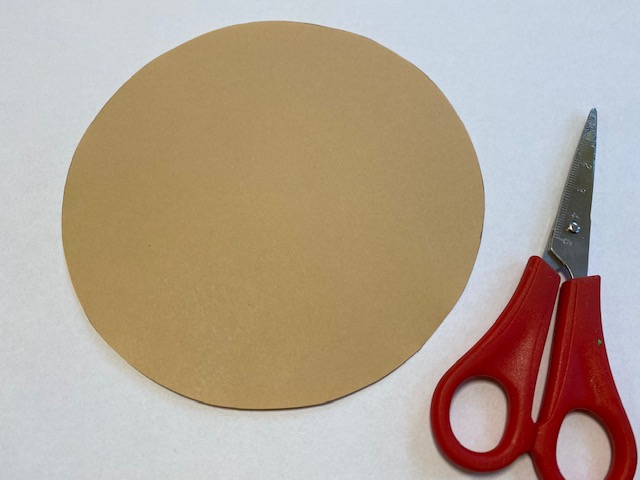 Krok 2…Z czerwonego papieru wycinamy czapkę Mikołaja.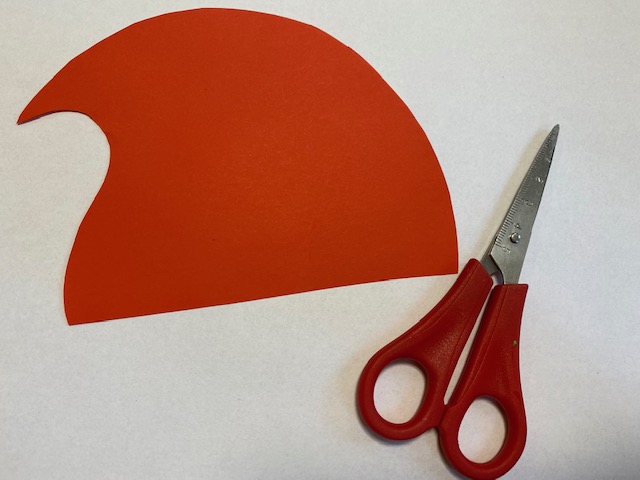 Krok 3…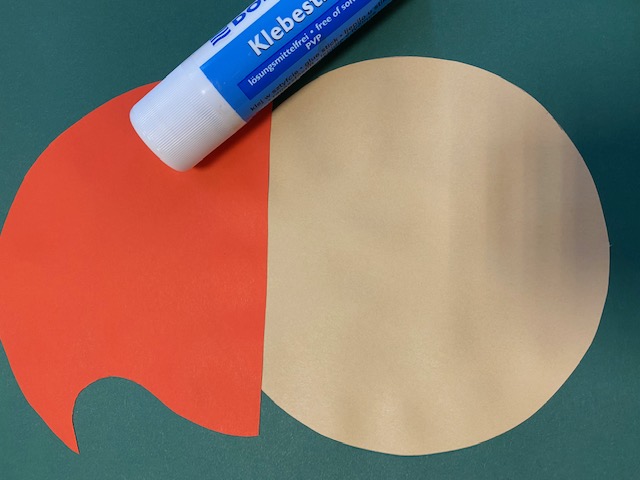 Buzię i czapkę Mikołaja przyklejamy we wskazany sposób.Krok 4…Z czerwonego papieru wycinamy małe kółko i przyklejamy we wskazany sposób.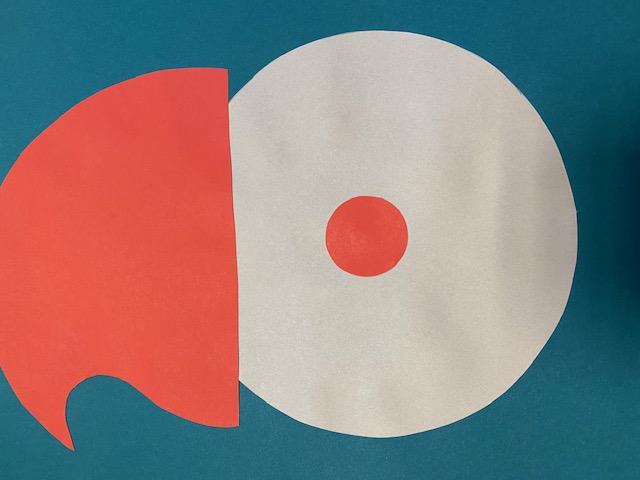 Krok 5…Z białej kartki wycinamy 9 kółek (jedno przeciąć na pół). Możecie do tego użyć też wacików kosmetycznych.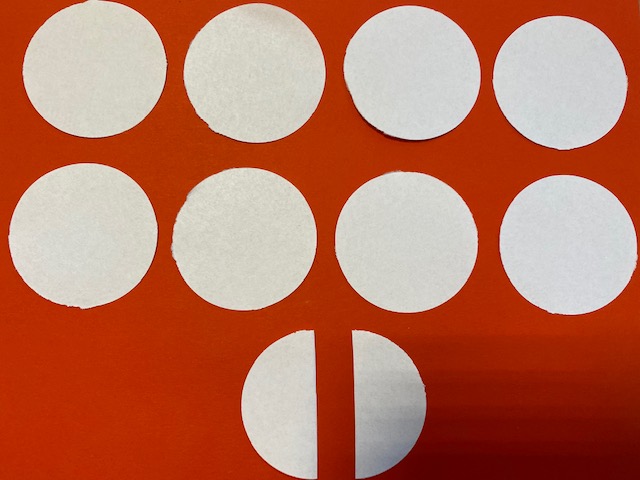 
Krok 6…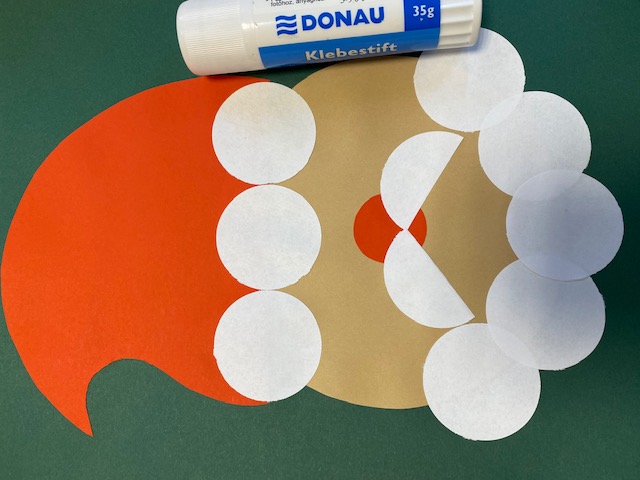 Wycięte przez nas kółka przyklejamy we wskazany sposób.Krok 7…Z białego papieru wycinamy śnieżynki (mogą to być też gwiazdki, kółeczka).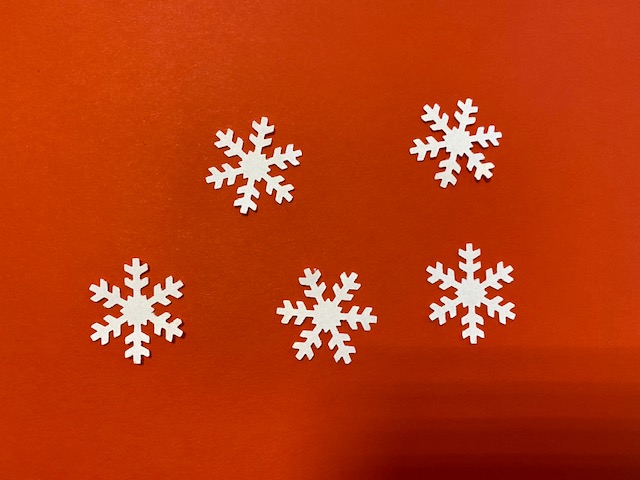 Krok 8…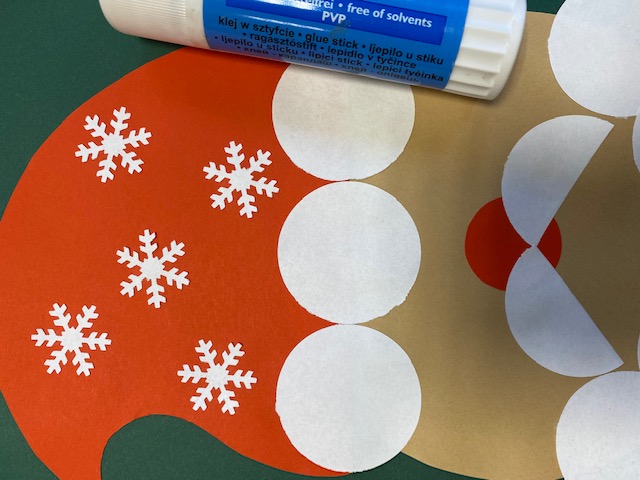 Wycięte śnieżynki przyklejamy do czapki Mikołaja.Krok 9…Formujemy z waty kulkę i przyczepiamy do czapki jako pompon.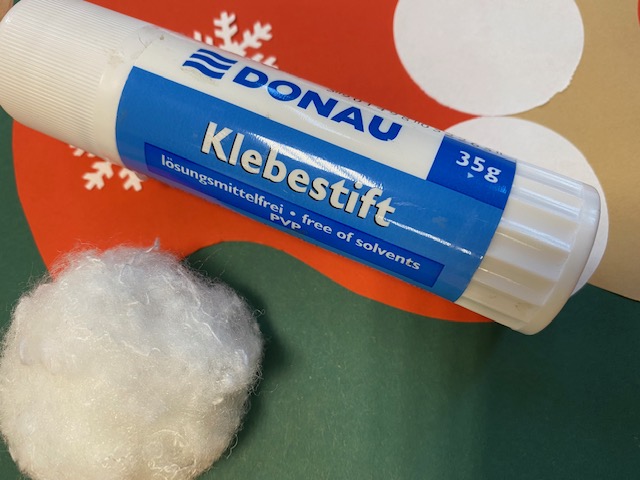 Krok 10…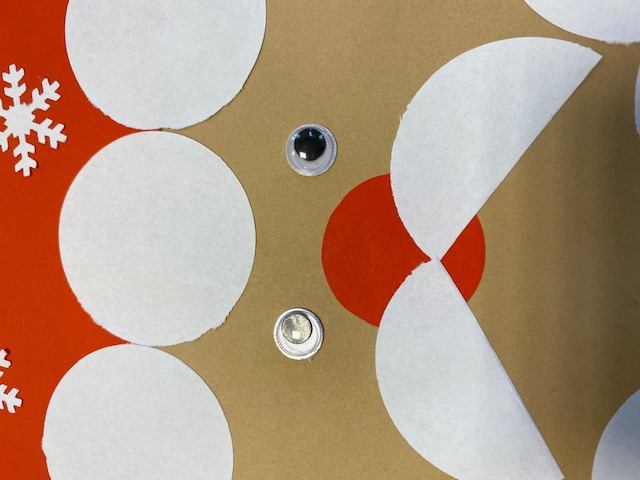 Na sam koniec przyklejamy plastikowe oczka. (Jeśli nie macie w domu takich oczek, możecie wyciąć oczy z papieru).